По порядку стройся в ряд! На зарядку все подряд! В 08:30 часов утра в будни зарядка на свежем воздухе для самых активных пенсионеров! Приглашаются все желающие!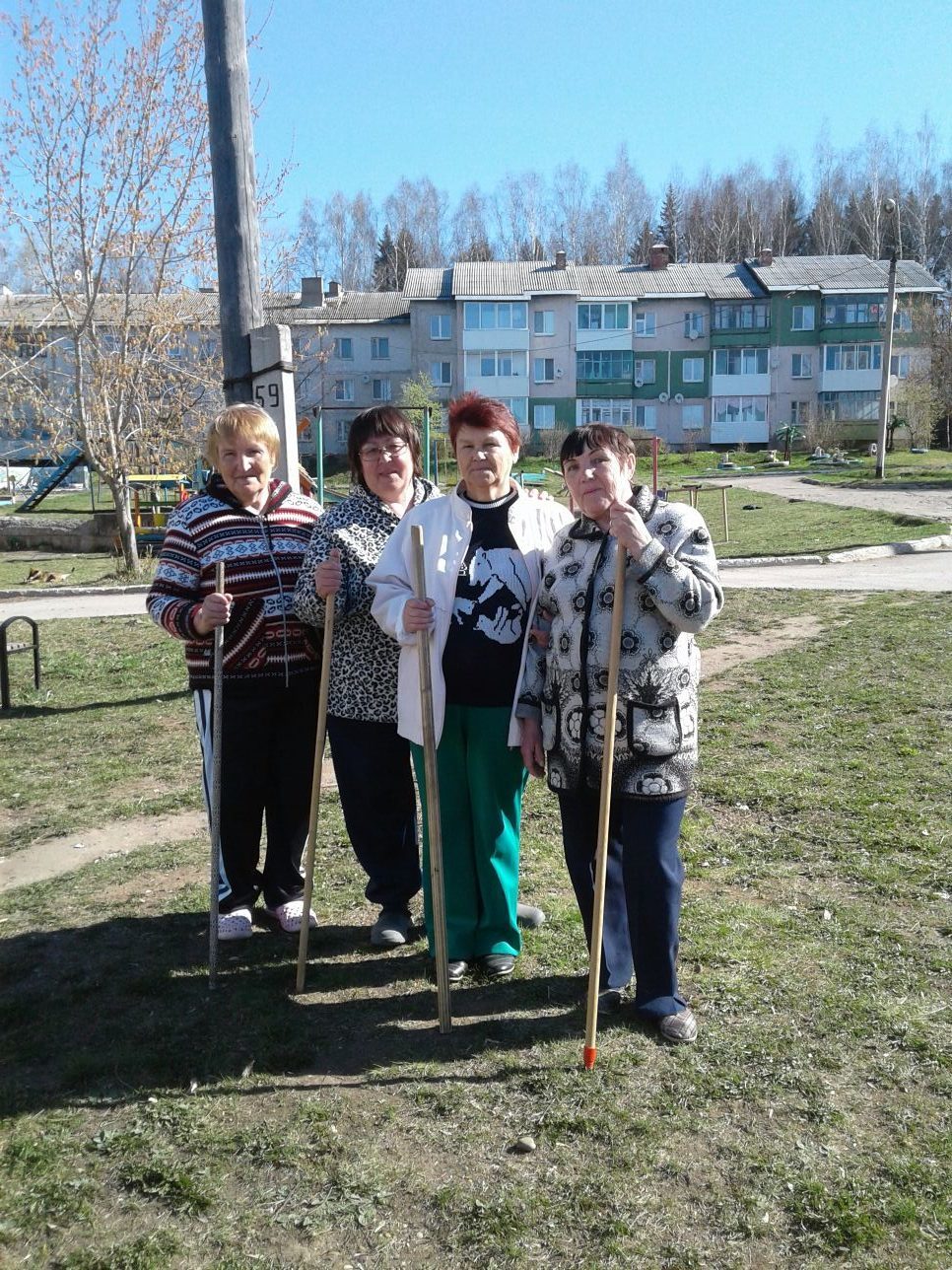 